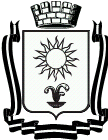 ПОСТАНОВЛЕНИЕАДМИНИСТРАЦИИ ГОРОДА – КУРОРТА  КИСЛОВОДСКАСТАВРОПОЛЬСКОГО КРАЯ25.09.2019               город - курорт  Кисловодск                    №     1075Об определении ярмарочнойплощадки в городе-курортеКисловодске	В соответствии с Федеральным законом от 06 октября 2003 года             № 131-ФЗ "Об общих принципах организации местного самоуправления в Российской Федерации», Уставом городского округа города-курорта Кисловодска и с целью  обеспечения населения города качественными и доступными социально-значимыми продуктами питания по ценам ниже рыночных, поддержки местных сельхоз- и товаропроизводителей в реализации собственной продукции, развития здоровой конкурентной среды, администрация города-курорта КисловодскаПОСТАНОВЛЯЕТ:	1.Определить ярмарочной площадкой на территории города-курорта Кисловодска земельный  участок с кадастровым номером 26:34:010122:26, площадью 2563 кв.м., расположенный по адресу: г.Кисловодск, ул. Главная, 20. 	2.Информационно-аналитическому отделу администрации города-курорта Кисловодска опубликовать настоящее постановление в городском общественно-политическом еженедельнике «Кисловодская газета», а также разместить на официальном сайте администрации города-курорта Кисловодска в информационно-телекоммуникационной сети «Интернет».	3.Контроль за выполнением настоящего постановления возложить на заместителя главы администрации города-курорта Кисловодска С.А.Марченко.	4.Настоящее постановление вступает в силу со дня его  подписания.Глава города-курортаКисловодска								        А.В.Курбатов